Attachment B: Web Version of Data Collection InstrumentNote:  All screens of the data collection are shown. The paper version of the survey indicates the skip pattern.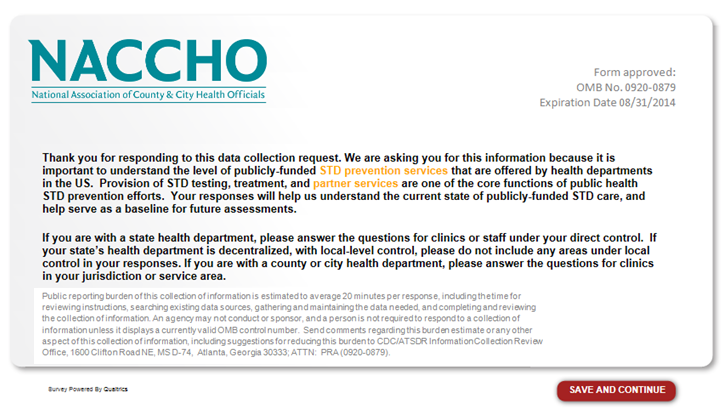 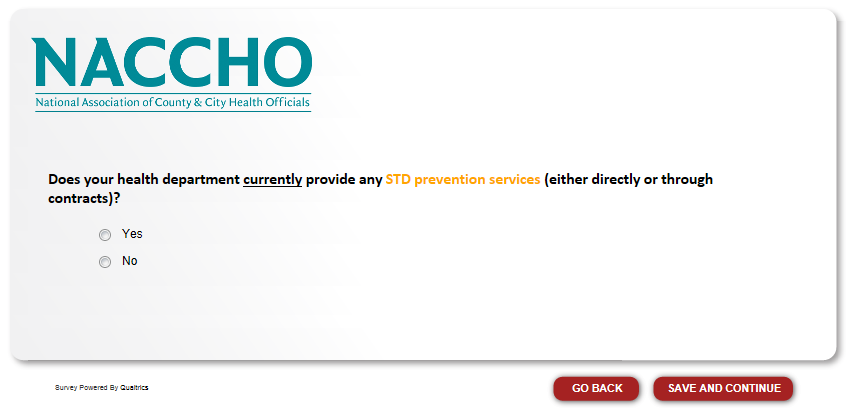 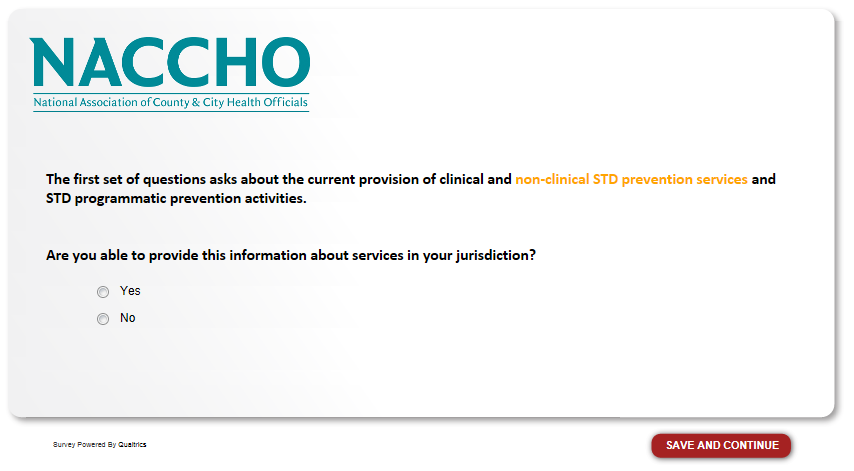 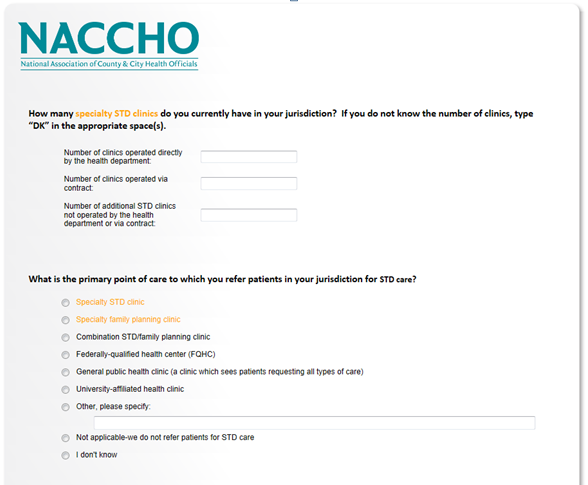 [Screen continues on next page]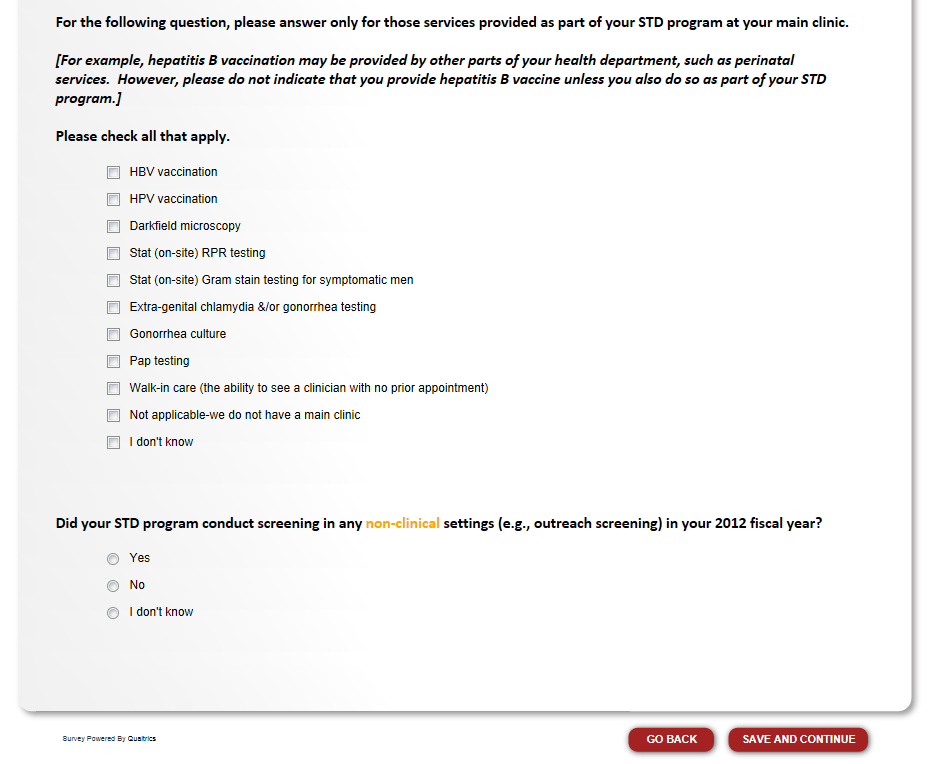 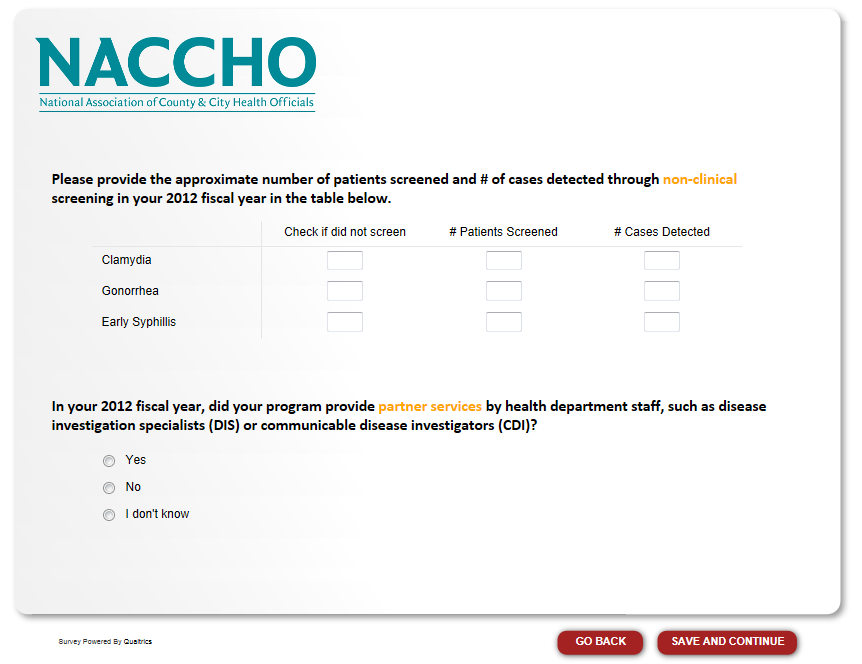 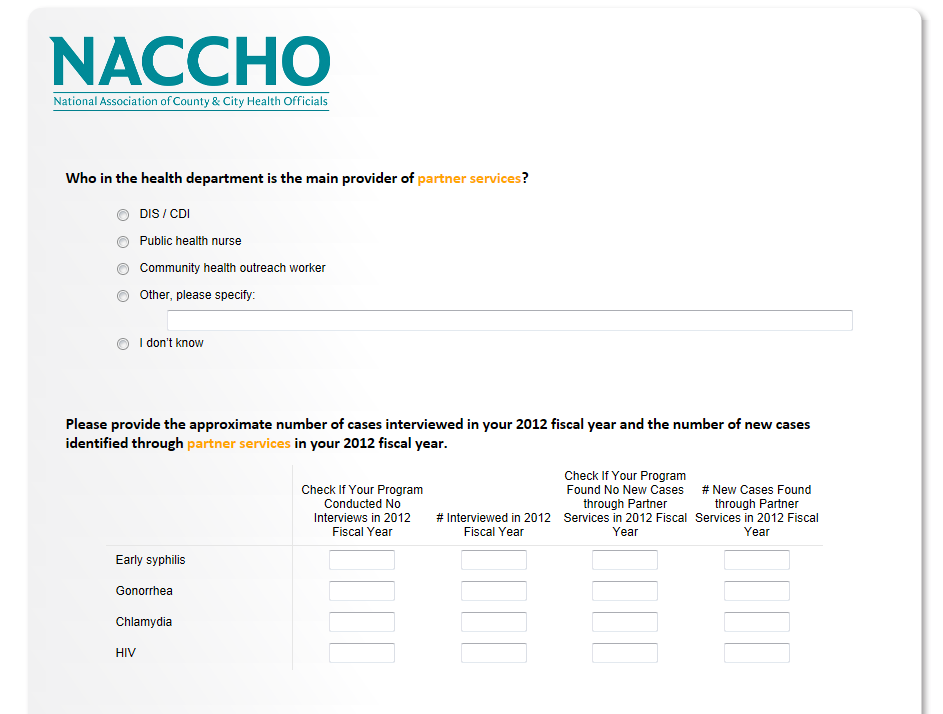 [Screen continues next page]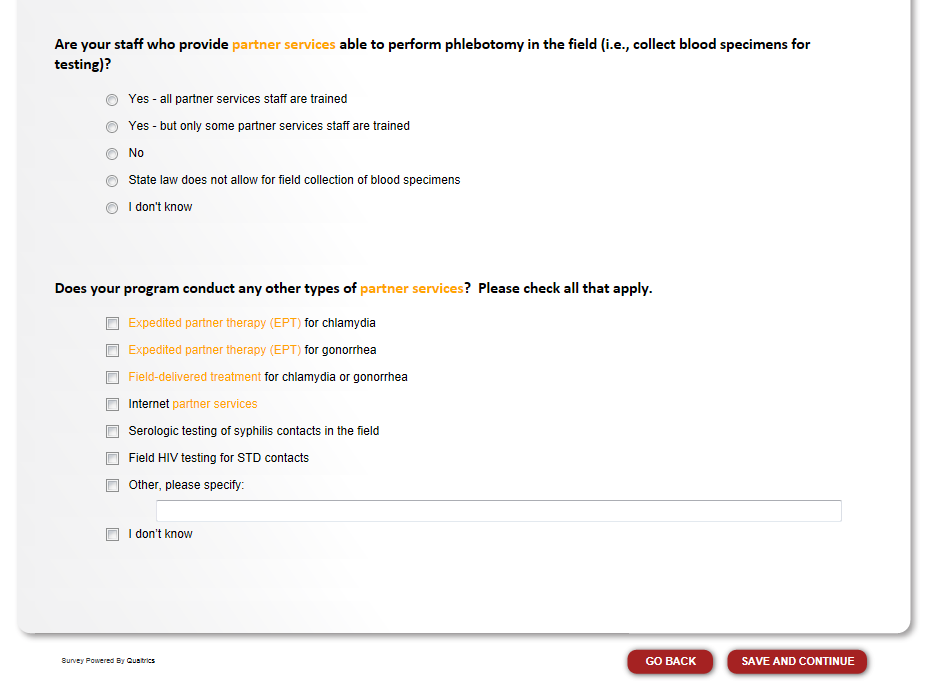 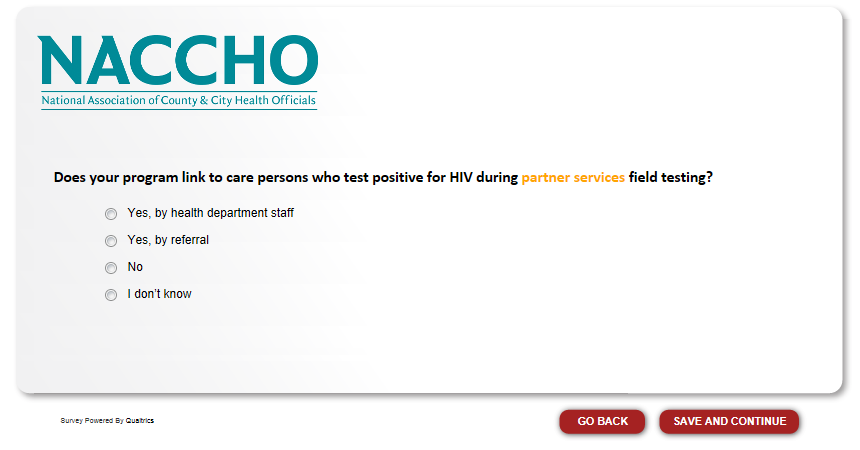 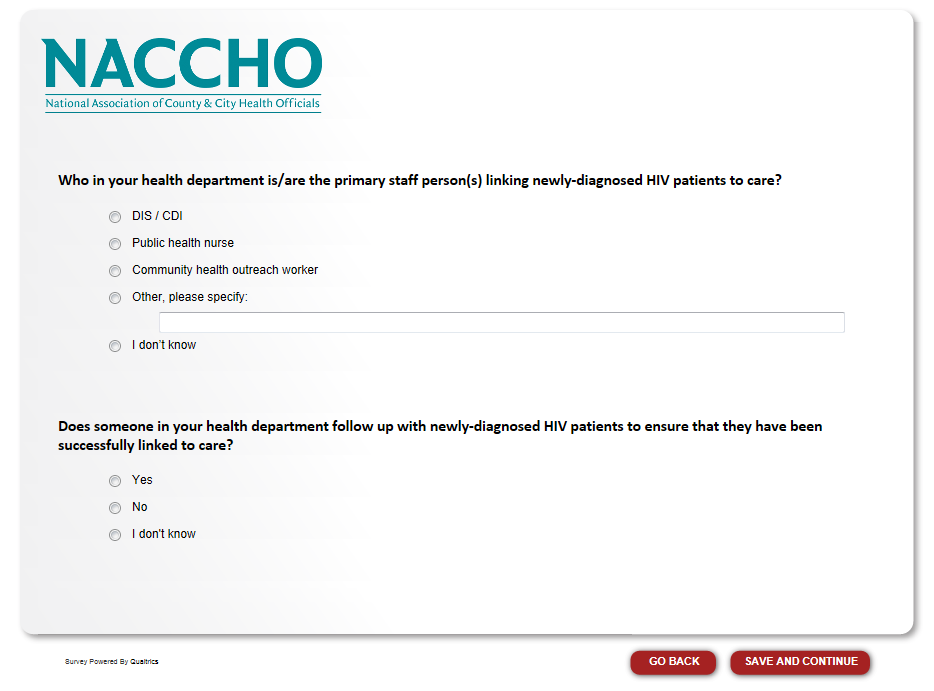 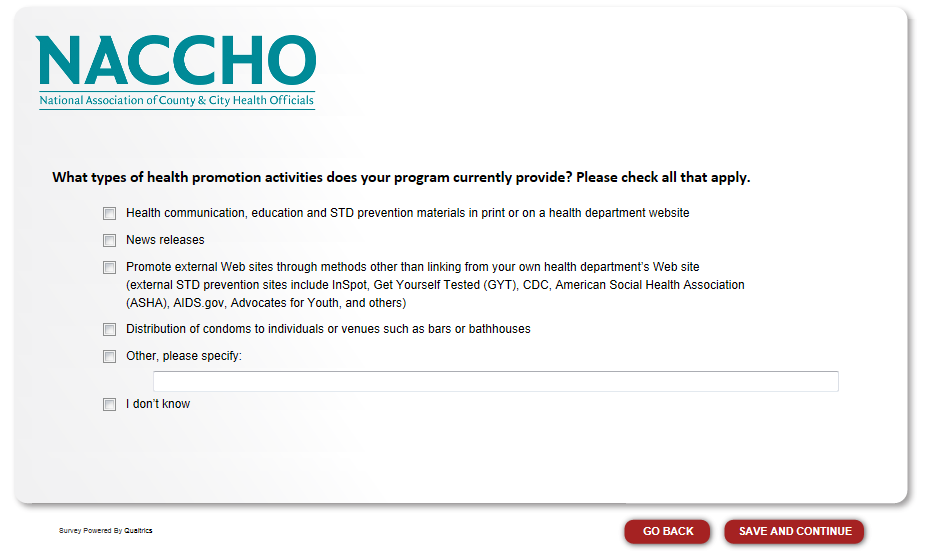 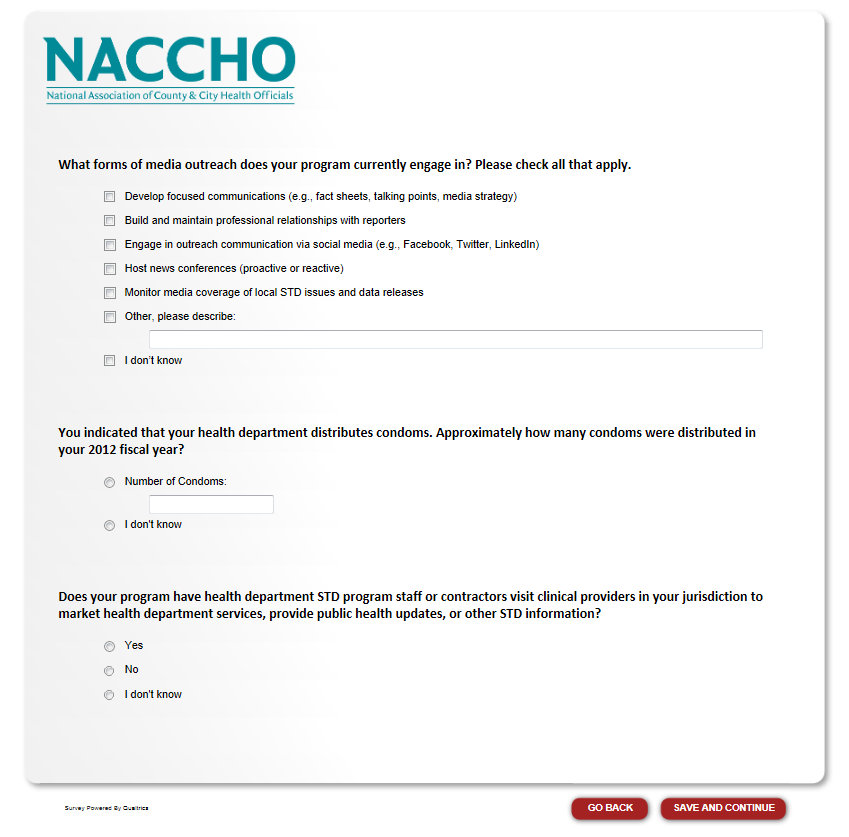 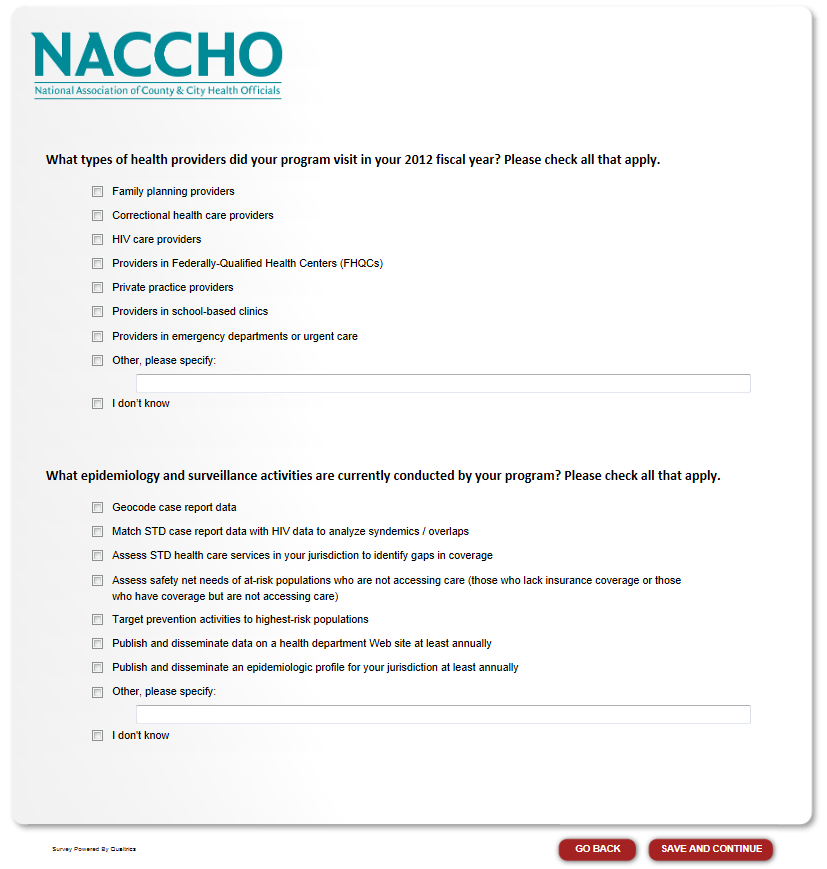 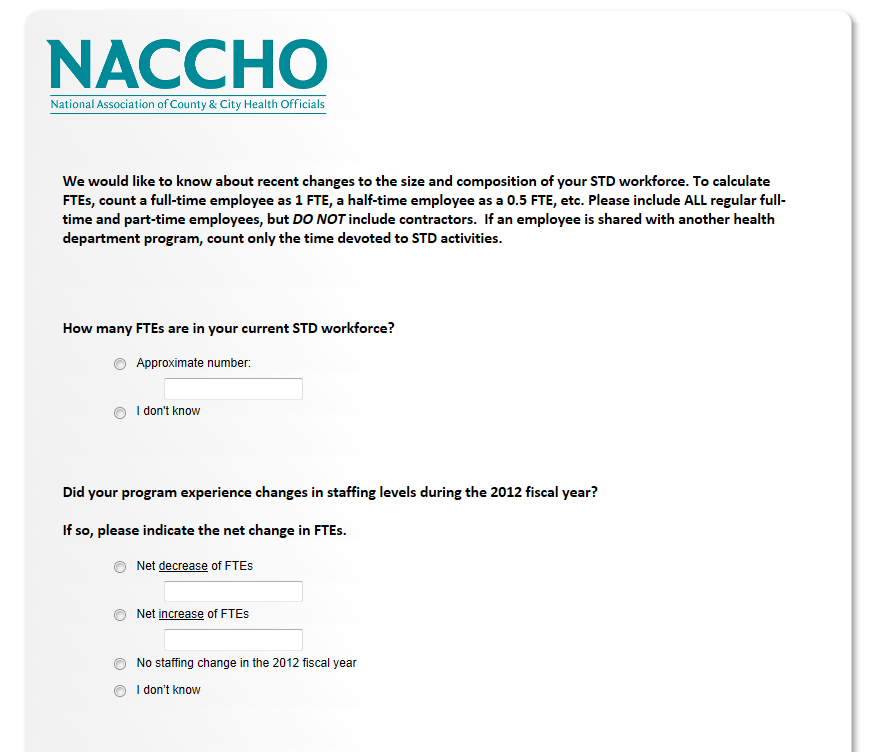 [Screen continues next page]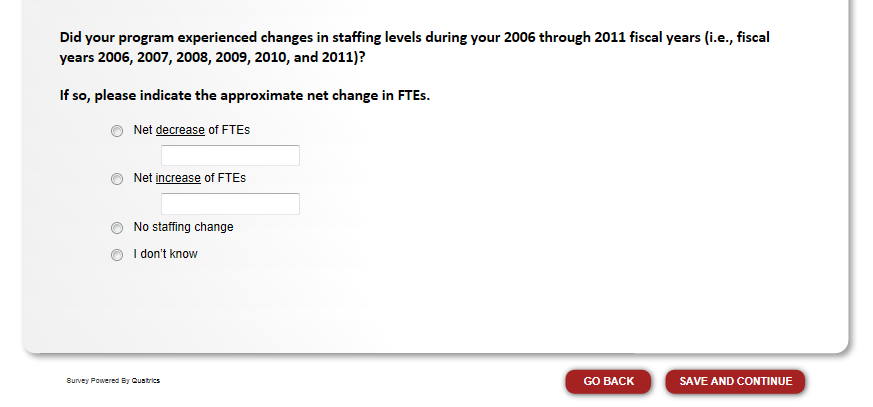 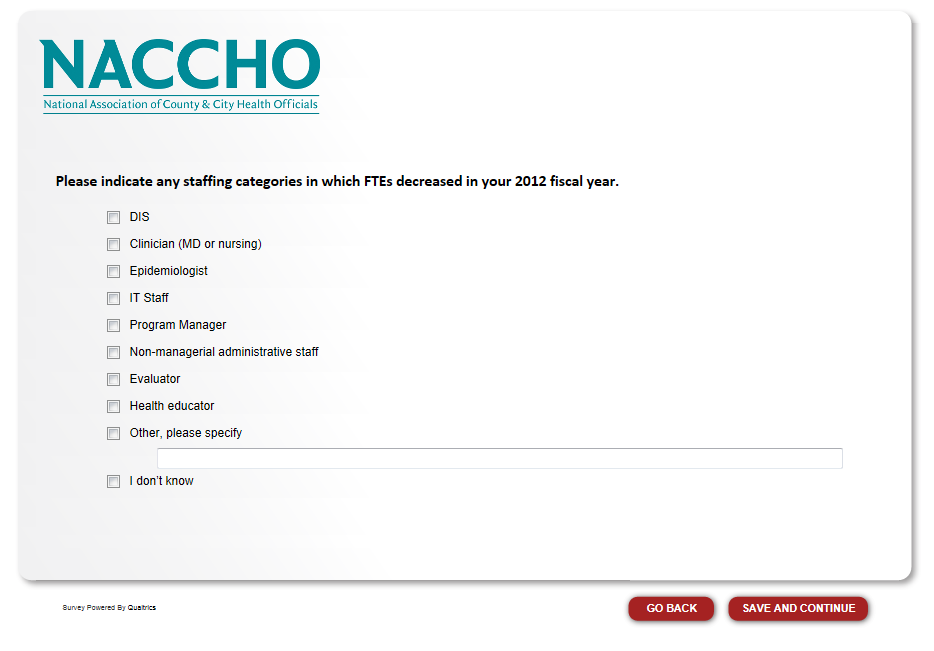 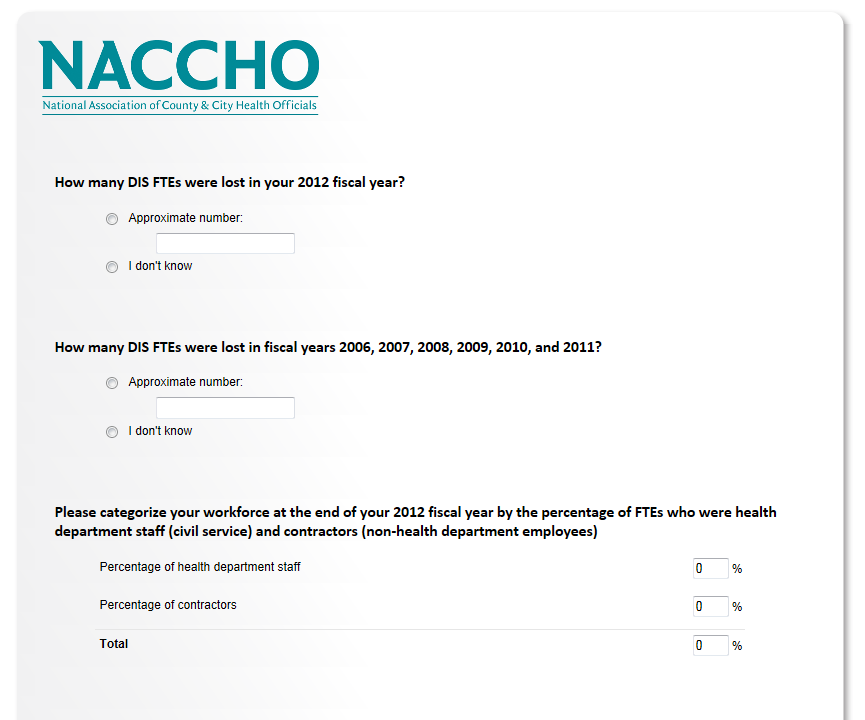 [Screen continues on next page]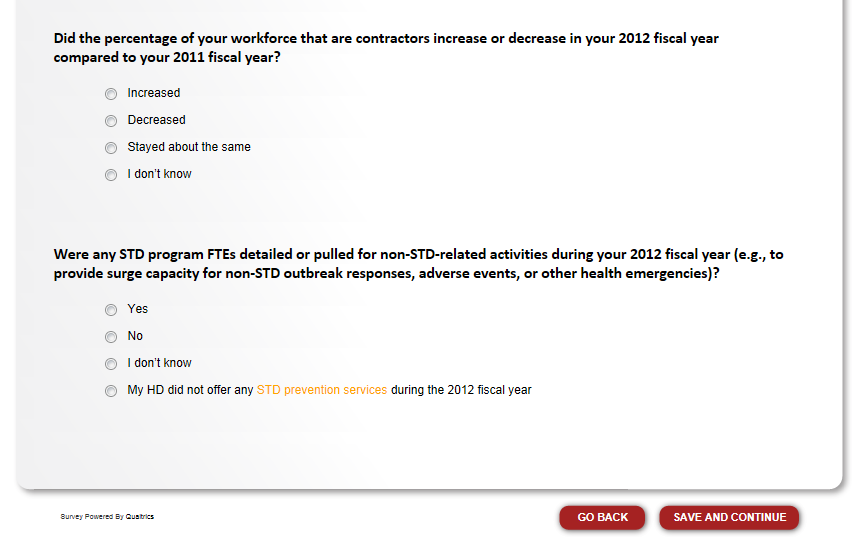 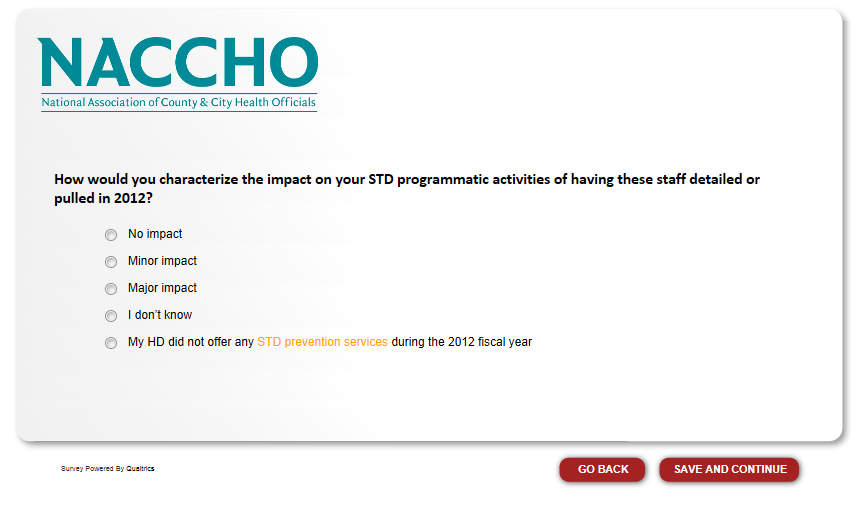 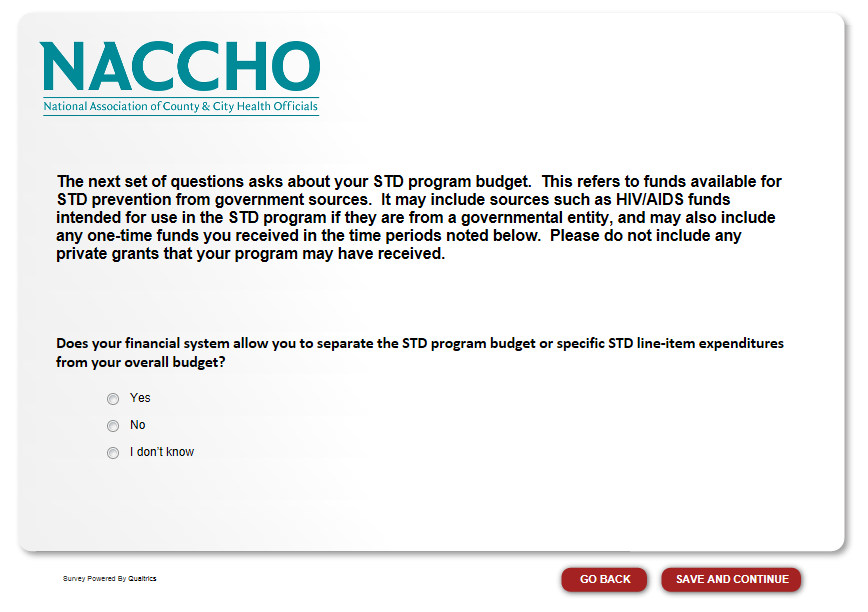 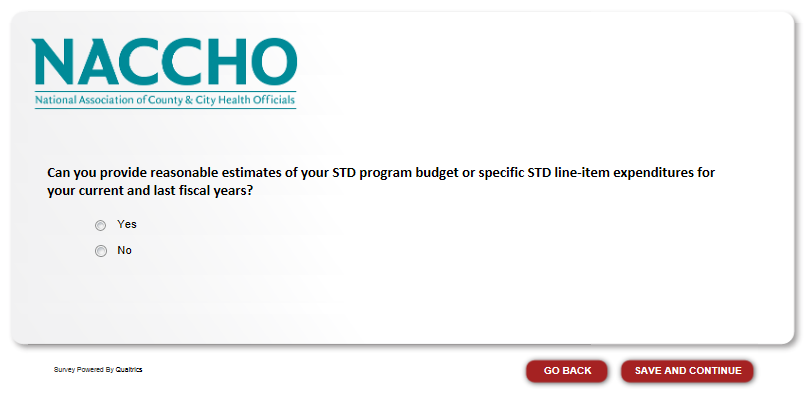 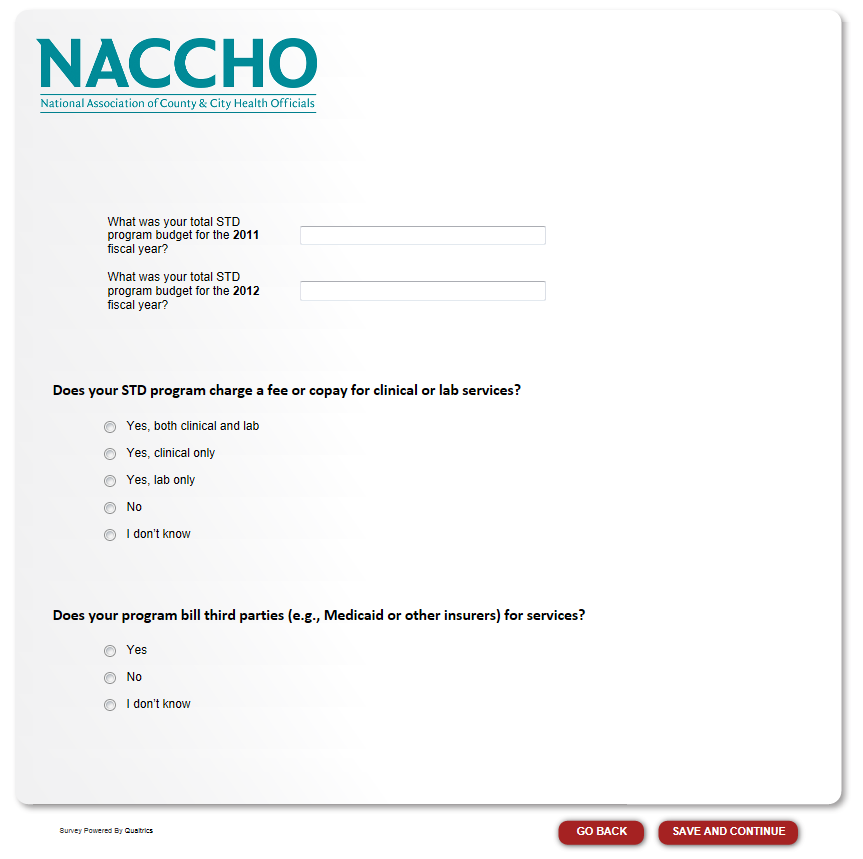 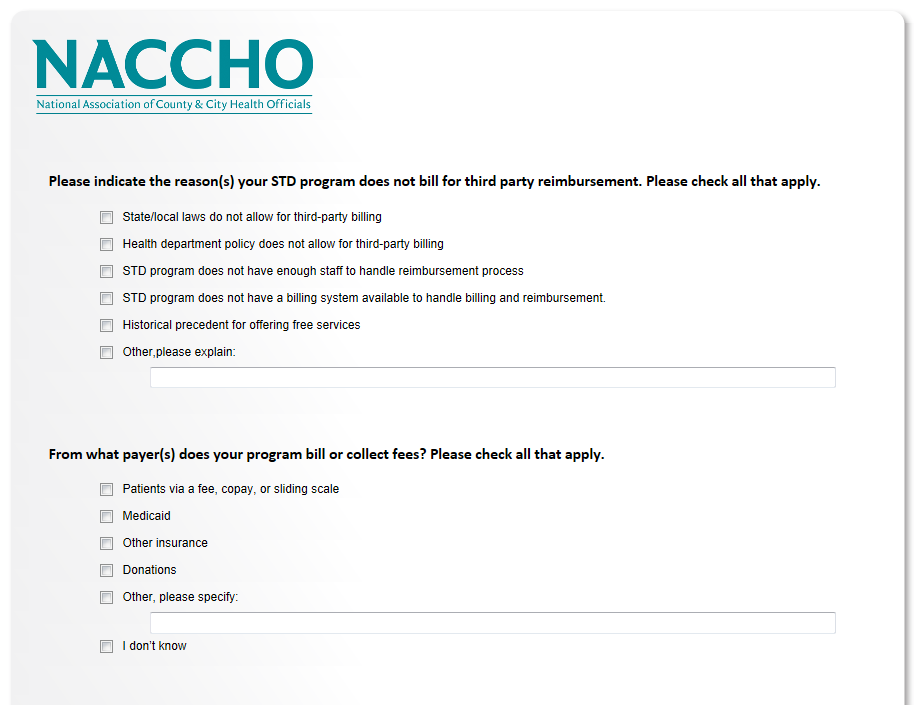 [Screen continues next page]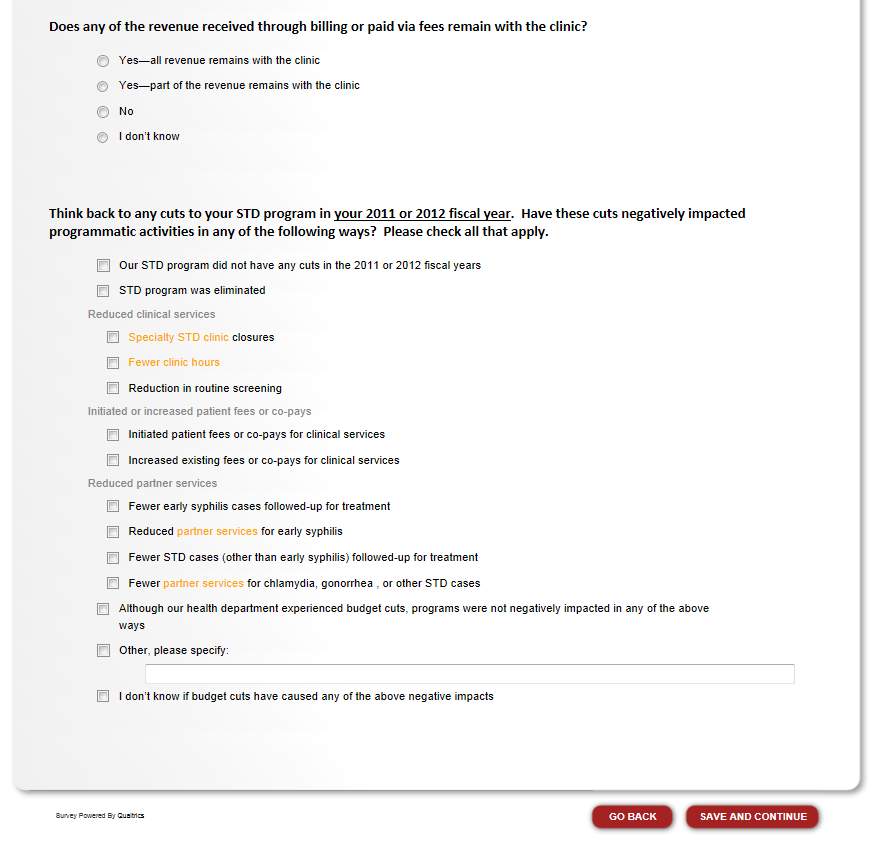 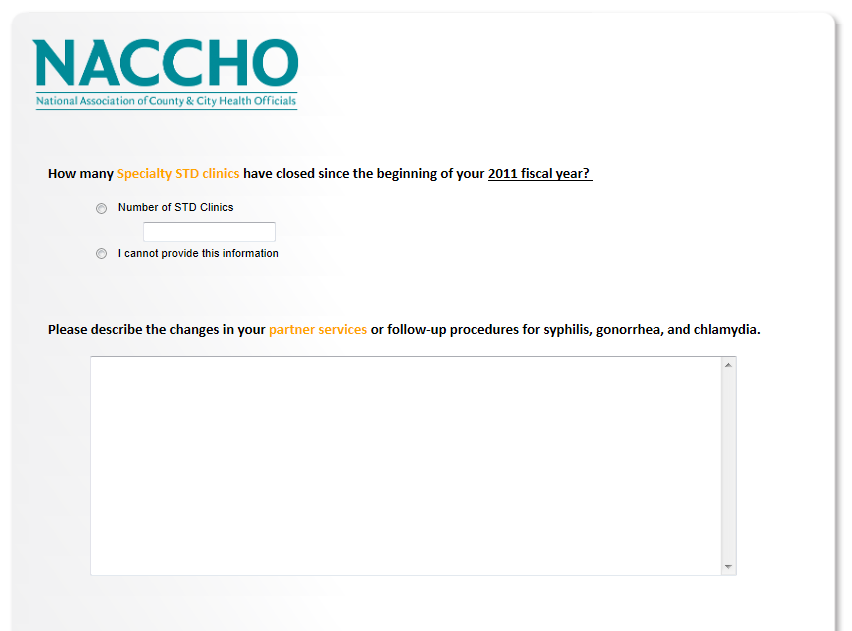 [Screen continues on next page]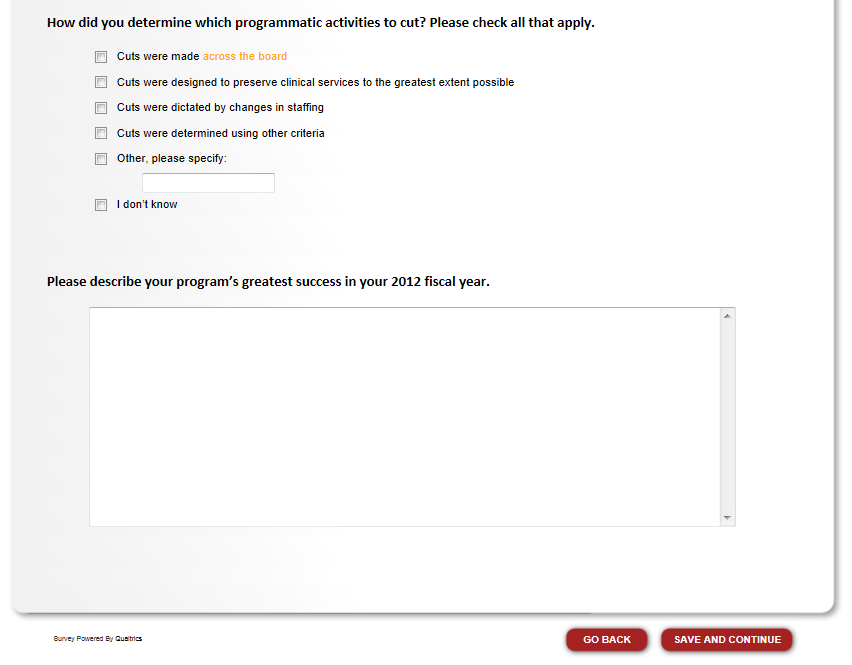 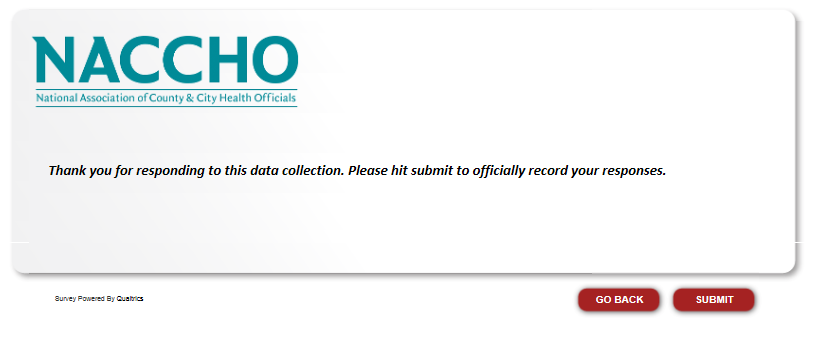 